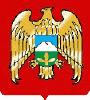  МЕСТНАЯ АДМИНИСТРАЦИЯ ЭЛЬБРУССКОГО МУНИЦИПАЛЬНОГО РАЙОНА КАБАРДИНО-БАЛКАРСКОЙ РЕСПУБЛИКИКЪЭБЭРДЕЙ - БАЛЪКЪЭР РЕСПУБЛИКЭМ И ЭЛЬБРУС МУНИЦИПАЛЬНЭ КУЕЙМ И ЩIЫПIЭАДМИНИСТРАЦЭКЪАБАРТЫ-МАЛКЪАР РЕСПУБЛИКАНЫ ЭЛЬБРУС МУНИЦИПАЛЬНЫЙ РАЙОНУНУ ЖЕР-ЖЕРЛИ АДМИНИСТРАЦИЯСЫ « 20 » марта 2017 г.О внесении изменений в некоторые акты местной администрации Эльбрусского муниципального районаНа основании Федерального закона от 03.07.2016 года №347-ФЗ «О внесении изменений в трудовой кодекс Российской Федерации», постановления Правительства Кабардино-Балкарской Республики от 20 августа 2015 года №194-ПП «О внесении изменений в некоторые акты Правительства Кабардино-Балкарской Республики», постановления Правительства Кабардино-Балкарской республики от 5.09.2013 года № 247-ПП «О положении об отраслевой системе оплаты труда работников государственных образовательных учреждений Кабардино-Балкарской Республики», местная администрация Эльбрусского муниципального района постановляет:Внести изменения в Постановление местной администрации Эльбрусского муниципального района от 17.01.2014 г. № 8 «О положении об отраслевой системе оплаты труда работников муниципальных казенных образовательных учреждений Эльбрусского муниципального района».Внести изменения в Постановление местной администрации Эльбрусского муниципального района от 24 февраля 2014 года № 69 «О методике формирования, распределения фонда оплаты труда и расчета заработной платы работников муниципальных казенных общеобразовательных учреждений Эльбрусского муниципального района КБР».Настоящее постановление вступает в силу со дня его подписания и распространяется на правоотношения, возникшие с 1 января 2017 года.Разместить настоящее постановление на официальном сайте местной администрации Эльбрусского муниципального района и опубликовать в газете «Эльбрусские новости».Контроль за исполнением данного постановления оставляю за собой.Глава местной администрации     		К. ЗалихановИЗМЕНЕНИЯ,которые вносятся в Постановления местной администрации Эльбрусского муниципального района КБР от 17.01.2014 № 08 иот 24 февраля 2014 года № 69 1. В постановлении местной администрации Эльбрусского муниципального района Кабардино-Балкарской Республики от 17 января 2014 г. № 08 «О Положении об отраслевой системе оплаты труда работников муниципальных казенных образовательных учреждений Эльбрусского муниципального района»:пункт 1 изложить в следующей редакции: «1. Настоящее Положение устанавливает систему оплаты труда работников муниципальных казенных образовательных учреждений Эльбрусского муниципального района Кабардино-Балкарской Республики (далее также - учреждения). Настоящее Положение для муниципальных казенных образовательных учреждений Эльбрусского муниципального района носит рекомендательный характер.»;пункт 9 признать утратившим силу;абзац шестой пункта 28 признать утратившим силу;пункт 48 изложить в следующей редакции: «48. Должностной оклад руководителя учреждения определяется трудовым договором, заключаемым в установленном порядке, и составляет не более 2 размеров средней заработной платы работников возглавляемого им учреждения.Предельный уровень соотношения средней заработной платы руководителей муниципальных казенных учреждений Эльбрусского муниципального района, с учетом стимулирующих и компенсационных выплат и средней заработной платы работников учреждений с учетом стимулирующих и компенсационных выплат устанавливается муниципальным органом местной администрации, осуществляющим функции и полномочия учредителя соответствующих учреждений, в кратности от 1 до 3.Соотношение средней заработной платы руководителей и средней заработной платы работников казенных учреждений, формируемых за счет всех финансовых источников, рассчитывается за календарный год. Определение размера средней заработной платы осуществляется в соответствии с методикой, используемой при определении средней заработной платы работников для целей статистического наблюдения, утвержденной федеральным органом исполнительной власти, осуществляющим функции по выработке государственной политики и нормативно-правовому регулированию в сфере официального статистического учета»;пункт 52 признать утратившими силу;пункт 55 изложить в следующей редакции:«55. Фонд оплаты труда работников муниципального казенного учреждения формируется исходя из объема бюджетных ассигнований на обеспечение функций муниципального казенного учреждения и соответствующих лимитов бюджетных обязательств в части оплаты труда работников указанного учреждения.»;пункт 71 после слов «административно-управленческого персонала» дополнить словами «не более 25 процентов»;приложение № 2 признать утратившим силу.2. В постановлении местной администрации Эльбрусского муниципального района Кабардино-Балкарской Республики от 24 февраля 2014 г. № 69 «О Методике формирования, распределения фонда оплаты труда и расчета заработной платы работников муниципальных казенных общеобразовательных учреждений Эльбрусского муниципального района Кабардино-Балкарской Республики»:а) в Методике формирования, распределения фонда оплаты труда и расчета заработной платы работников муниципальных казенных общеобразовательных учреждений Эльбрусского муниципального района Кабардино-Балкарской Республики, утвержденной указанным постановлением:дополнить абзацем следующего содержания: «Настоящая Методика для муниципальных казенных учреждений носит рекомендательный характер»;раздел I дополнить абзацами следующего содержания:Фонд оплаты труда работников муниципального казенного учреждения формируется исходя из объема бюджетных ассигнований на обеспечение выполнения функций муниципального казенного учреждения и соответствующих лимитов бюджетных обязательств в части оплаты труда работников указанного учреждения»;раздел II признать утратившим силу;в абзаце третьем пункта 12 раздела III исключить слова «лицейного, гимназического, углубленного»;раздел VII изложить в следующей редакции:«VII. Расчет заработной платы руководителей, заместителей руководителя и главного бухгалтера общеобразовательного учреждения21. Заработная плата руководителя учреждения устанавливается Учредителем на основании трудового договора исходя из средней заработной платы работников данного учреждения и группы оплаты труда один раз в год – в начале календарного года.ЗПр = ЗПср x Кгр (12),где:ЗПр – заработная плата руководителя учреждения;ЗПср – средняя заработная плата работников учреждения;Кгр – коэффициент по группам оплаты труда руководителей учреждений, значение которого устанавливается органом управления образованием местной администрации Эльбрусского муниципального района в следующих пределах:1 группа – коэффициент до 3,0;2 группа – коэффициент до 2,5;3 группа – коэффициент до 2,0;4 группа – коэффициент до 1,75.Отнесение образовательных учреждений к группам оплаты труда руководителей производится по следующим показателям:При установлении группы по оплате труда руководящих работников контингент обучающихся (воспитанников дошкольных групп) общеобразовательных учреждений определяется по списочному составу на начало учебного года (включая контингент дошкольных подразделений).Соотношение средней заработной платы руководителя и средней заработной платы работников муниципального казенного учреждения, формируемых за счет всех финансовых источников, рассчитывается за календарный год. Определение размера средней заработной платы осуществляется в соответствии с методикой, используемой при определении средней заработной платы работников для целей статистического наблюдения, утвержденной федеральным органом исполнительной власти, осуществляющим функции по выработке государственной политики и нормативно-правовому регулированию в сфере официального статистического учета.22. Заработная плата заместителей руководителя и главного бухгалтера учреждения устанавливается руководителем а соответствии с группой по оплате труда руководителя учреждения один раз в год – в начале календарного года.ЗПзр = ЗПср x Кгр (12),где:ЗПзр – заработная плата заместителей руководителя и главного бухгалтера учреждения;ЗПср – средняя заработная плата работников учреждения;Кгр – коэффициент по группам оплаты труда руководителей учреждений, значение которого устанавливается органом управления образованием местной администрации Эльбрусского муниципального района в следующих пределах:1 группа – коэффициент до 2,3;2 группа – коэффициент до 1,8;3 группа – коэффициент до 1,5;4 группа – коэффициент до 1,3.Отнесение образовательных учреждений к группам оплаты труда руководителей производится по следующим показателям:23. Орган управления образованием Эльбрусского муниципального района КБР, в ведении которого находится общеобразовательное учреждение, может устанавливать руководителю учреждения выплаты стимулирующего характера»;	Приложение №1 к Методике признать утратившим силу. 3. Об установлении предельного соотношения между заработной платой руководителей, их заместителей, главных бухгалтеров и среднемесячной заработной платой работников этих организаций подведомственных образовательных учреждений Эльбрусского муниципального района Кабардино-Балкарской Республики.а) Руководителям образовательных учреждений при формировании штатных расписаний по аппарату управления образовательной организации на новый календарный год руководствоваться предельными значениями коэффициентов по группам оплаты труда, прописанным в разделе №7 Постановления местной администрации Эльбрусского муниципального района от 24 февраля 2014 года № 69 « О методике формирования, распределения фонда оплаты труда и расчета заработной платы работников муниципальных казенных общеобразовательных учреждений Эльбрусского муниципального района» и изменениями, прописанными в настоящем постановлении. Предельным для руководителей является коэффициент 3 для заместителей и главных бухгалтеров – 2,3Средняя заработная плата работников образовательного учреждения, рассчитывается без учета заработной платы руководителя, заместителя руководителя, главного бухгалтера.б) Несоблюдение установленных в соответствии со статьей 145 Трудового Кодекса Российской Федерации предельных уровней соотношения среднемесячной заработной платы работников организации и заместителя руководителя и (или) главного бухгалтера данной организации может быть основанием прекращения трудового договора с руководителем организации.в) Информация о рассчитываемой за календарный год среднемесячной заработной плате работников образовательной организации, а также среднемесячной заработной плате руководителей, их заместителей и главных бухгалтеров размещается в информационно - телекоммуникационной сети «Интернет» на официальных сайтах каждой образовательной организации..ПОСТАНОВЛЕНИЕУНАФЭБЕГИМИ  № 49  № 49  № 49УТВЕРЖДЕНЫпостановлением местной администрации Эльбрусского муниципального района от «20»марта 2017 г. №49Группа по оплате труда руководителей1 группа2 группа2 группа3 группа4 группаКоэффициентыдо 3,0до 2,5до 2,25до 2,0до 1,75Количество обучающихся и воспитанников дошкольных группсвыше 1000751 - 1000501 - 750201 - 500до 200Группа по оплате труда руководителей1 группа2 группа2 группа3 группа4 группаКоэффициентыдо 2,3до 1,8до 1,65до 1,5до 1,3Количество обучающихся и воспитанников дошкольных группсвыше 1000751 - 1000501 - 750201 - 500до 200